บันทึกข้อความ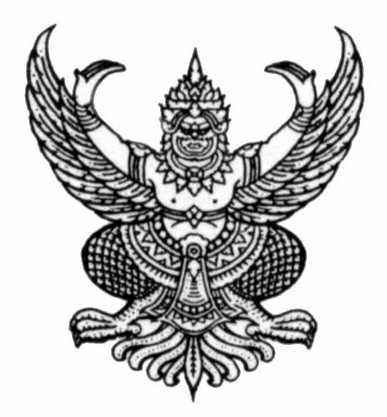 ส่วนราชการ                                            วิทยาลัยเทคนิคเชียงราย      ที่ ฝว.                   /                                 วันที่   เรื่อง    รายงานการนิเทศนักเรียน นักศึกษาฝึกงานในสถานประกอบการ   สัปดาห์ที่................................. เรียน    ผู้อำนวยการวิทยาลัยเทคนิคเชียงราย	ข้าพเจ้า...........................................................................................................................................................ได้ดำเนินการนิเทศการฝึกงาน สัปดาห์ที่...................วันที่..................เดือน.................................พ.ศ. ................................. ภาคเรียนที่.............ปีการศึกษา................ระดับชั้น................กลุ่ม..............สาขาวิชา……………………….………………..………...ชื่อรายวิชา..........................................................................ชื่อรายวิชา..................................................................................ชื่อสถานประกอบการ............................................................................................................... ด้วยวิธีการติดต่อสื่อสารดังนี้  โทรศัพท์เคลื่อนที่ หมายเลข....................................................................................................................  โปรแกรม  (    ) FACEBOOK      (    ) LINE       (    ) อื่นๆ..............................................................       รายงานการนิเทศ นักเรียน นักศึกษาฝึกงาน สรุปได้ดังนี้ (แนบหลักฐานประกอบการนิเทศรายสัปดาห์)๑. ด้านพุทธิพิสัย...................................................................................................................................................................................................................................................................................................................................................................๒. ด้านทักษะพิสัย.................................................................................................................................................................................................................................................................................................................................................................๓. ด้านจิตพิสัย......................................................................................................................................................................................................................................................................................................................................................................๔.  ด้านสุขภาพ.....................................................................................................................................................................................................................................................................................................................................................................	จึงเรียนมาเพื่อโปรดทราบ 	                                              ลงนาม ...................................................ครูนิเทศ                                                                                                   (…………….………………………………)ลงนาม .................................................... 	                                  ลงนาม ........................................................          (………………….……….………………)	                                             (นายสรรเพชญ   สุขรัตน์)หัวหน้าแผนกวิชา....................................	                                          หัวหน้างานอาชีวศึกษาระบบทวิภาคีเรียน ผู้อำนวยการวิทยาลัยเทคนิคเชียงราย       โปรดทราบ                                                                       ทราบลงนาม ........................................................                                ลงนาม ........................................................             (นางสาวกนิษฐา   เบ็ญชา)                                                       (นายศรากร  บุญปถัมภ์)           รองผู้อำนวยการฝ่ายวิชาการ                                               ผู้อำนวยการวิทยาลัยเทคนิคเชียงราย